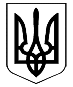 ВЕЛИКОДИМЕРСЬКА СЕЛИЩНА РАДАБРОВАРСЬКОГО РАЙОНУ КИЇВСЬКОЇ ОБЛАСТІР І Ш Е Н Н Я Про початок реорганізації Бобрицької,  Жердівської, Руднянської    та Шевченківської сільських рад шляхом приєднання  до Великодимерської селищної ради та утворення комісій  з інвентаризації та реорганізаціїКеруючись ст. 25, 59 Закону України «Про місцеве самоврядування в Україні», ст. 8 Закону України «Про добровільне об'єднання територіальних громад», відповідно до ст. 104. 105, 107 Цивільного кодексу України, Закону України «Про державну реєстрацію юридичних осіб та фізичних осіб - підприємців та громадських формувань», Закону України «Про бухгалтерський облік та фінансову звітність в Україні», ч. 4 ст. 31 Закону України «Про Національний архівний фонд та архівні установи», Порядку подання фінансової звітності, затвердженого постановою Кабінету Міністрів України від 28.02.2000 р. № 419, п. 7 Розділу І Положення про інвентаризацію активів та зобов’язань, затвердженого наказом Міністерства фінансів України від 02.09.2014 р. № 879, ч. 4 ст. З Розділу XIV Правил організації діловодства та архівного зберігання документів у державних органах, органах місцевого самоврядування, на підприємствах, в установах і організаціях, затверджених наказом Міністерства юстиції України від 18.06.2015 р. № 1000/5 на підставі рішення Великодимерської селищної ради від 16 листопада 2017 року № 1 «Про інформацію голови Великодимерської селищної виборчої комісії про підсумки перших виборів депутатів Великодимерської селищної ради, які відбулися 29.10.2017 року»,  селищна радаВ И Р І Ш И Л А :1. Почати процедуру реорганізації Бобрицької сільської ради Броварського району Київської області (ЄДРПОУ 04363828), місцезнаходження: 07431, Київська область, Броварський район, село Бобрик, вулиця Шевченка, будинок 4, шляхом приєднання до Великодимерської селищної ради (ЄДРПОУ 04363834), місцезнаходження: 07442, Київська область, Броварський район, смт Велика Димерка, вулиця Бобрицька, будинок 1.2. Великодимерська селищна рада є правонаступником всього майна, прав та обов’язків Бобрицької сільської ради.3. Почати процедуру реорганізації Жердівської сільської ради Броварського району Київської області (ЄДРПОУ 04363857), місцезнаходження: 07440, Київська область, Броварський район, село Жердова, вулиця Марії Заньковецької (Леніна), будинок 35 шляхом приєднання до Великодимерської селищної ради (ЄДРПОУ 04363834), місцезнаходження: 07442, Київська область, Броварський район, смт Велика Димерка, вулиця Бобрицька, будинок 1.   4. Великодимерська селищна рада є правонаступником всього майна, прав та обов’язків Жердівської сільської ради.5. Почати процедуру реорганізації Руднянської сільської ради Броварського району Київської області (ЄДРПОУ 04359070), місцезнаходження: 07430, Київська область, Броварський район, село Рудня, вулиця Шкільна (Чапаєва), будинок 22, шляхом приєднання до Великодимерської селищної ради (ЄДРПОУ 04363834), місцезнаходження: 07442, Київська область, Броварський район, смт Велика Димерка, вулиця Бобрицька, будинок 1.          6. Великодимерська селищна рада є правонаступником всього майна, прав та обов’язків Руднянської сільської ради.7. Почати процедуру реорганізації Шевченківської сільської ради Броварського району Київської області (ЄДРПОУ 04359123), місцезнаходження: 07430, Київська область, Броварський район, село Шевченкове, вулиця Вокзальна, будинок 40 шляхом приєднання до Великодимерської селищної ради (ЄДРПОУ 04363834), місцезнаходження: 07442, Київська область, Броварський район, смт Велика Димерка, вулиця Бобрицька, будинок 1.8. Великодимерська селищна рада є правонаступником всього майна, прав та обов’язків Шевченківської сільської ради.9. Утворити Комісію з інвентаризації Бобрицької, Жердівської, Руднянської та Шевченківської сільських рад у складі: 1) Голова комісії: Губський Микола Іванович (ІПН 2045632275) – заступник Великодимерського селищного голови; 2) Заступник голови комісії: Юхта Надія Миколаївна (ІПН 2115413089) -бухгалтер Великодимерської селищної ради; 3) Член комісії: Хитра Ганна Володимирівна (ІПН 2030911262 ) – виконроб КП «Великодимерське»; 4) Член комісії: Литвин Микола Григорович (ІПН 2350810459) – в.о. старости Бобрицької сільської ради; 5) Член комісії: Пономарьова Олена Михайлівна (ІПН 2535608743) -  головний бухгалтер Бобрицької сільської ради; 6) Член комісії: Зубко Тетяна Павлівна (ІПН 2315021782) – в.о. старости Жердівської сільської ради; 7) Член комісії: Вакуленко Валентина Миколаївна (ІПН 2297411644)- головний бухгалтер Жердівської сільської ради; 8) Член комісії: Карчевський Олександр Павлович (ІПН 2221312558) – в.о. старости Руднянської сільської ради; 9) Член комісії: Зіненко Альона Олександрівна (ІПН 3148219804) – головний бухгалтер Руднянської сільської ради;10) Йовенко Володимир Михайлович (ІПН 2077016170) - в.о старости Шевченківської сільської ради;11) Пасічник Аліна Олександрівна (ІПН 3433209103- головний бухгалтер Шевченківської сільської ради.10. Утворити Комісію з реорганізації Бобрицької, Жердівської, Руднянської та Шевченківської сільських рад у складі:1) Голова комісії: Кушніренко Юрій Іванович (ІПН 2198206797 ) –заступник Великодимерського селищного голови;2) Заступник голови комісії: Косенко Оксана Василівна (ІПН 2947517701) -головний бухгалтер Великодимерської селищної ради;3) Член комісії: Пшенична Людмила Іванівна (ІПН 2905521149) - юрист Великодимерської селищної ради;4) Член комісії: Рябченко Юлія Аврамівна (ІПН 2804314901) – юрист Жердівської сільської ради;5) Член комісії: Хитрий Михайло Володимирович (ІПН 3264221432) -  юрист Шевченківської сільської ради11. Покласти на Комісію з інвентаризації Бобрицької, Жердівської, Руднянської та Шевченківської сільських рад повноваження щодо здійснення повної інвентаризації основних засобів, нематеріальних активів, запасів, грошових коштів та розрахунків Бобрицької, Жердівської, Руднянської та Шевченківської сільських рад з перевіркою їх фактичної наявності та документального підтвердження станом на 31.12.2017 р.12. Інвентаризацію проводити у присутності матеріально відповідальних осіб.13.Затвердити План заходів з реорганізації Бобрицької, Жердівської, Руднянської та Шевченківської сільських (додаток 1).14. З метою забезпечення своєчасного проведення інвентаризації майна, активів та зобов’язань Бобрицької, Жердівської, Руднянської та Шевченківської сільських рад надати право Великодимерському селищному голові здійснювати без погодження з Великодимерською селищною радою заміну персонального складу Комісії з реорганізації у випадку тимчасової непрацездатності когось з членів Комісії під час виконання п. З та 4 Плану заходів з реорганізації Бобрицької, Жердівської, Руднянської та Шевченківської сільських рад.15. Затвердити форму передавального акту (додаток 2). Комісії з реорганізації та Комісії з інвентаризації використовувати затверджену форму у своїй роботі.16. Затвердити форму акту приймання-передачі документів (додаток 3), що нагромадилися станом на 31.12.2017 р. під час діяльності рад, що приєднуються до Великодимерської селищної ради. Комісії з реорганізації використовувати затверджену форму у своїй роботі.17.  Комісії з реорганізації забезпечити інвентаризацію документів, що нагромадилися під час діяльності Бобрицької, Жердівської, Руднянської та Шевченківської сільських рад станом на 31.12.2017 р. у порядку, передбаченому законодавством та передати їх Великодимерській селищній раді.18. Селищному голові визначити відповідальних за фізичне приймання документів, що нагромадилися під час діяльності Бобрицької, Жердівської, Руднянської та Шевченківської сільських рад станом на 31.12.2017 р. до Великодимерської селищної ради.19. Уповноважити Великодимерського селищного голову затвердити від імені Великодимерської селищної ради акти приймання-передачі документів, що нагромадилися під час діяльності Бобрицької, Жердівської, Руднянської та Шевченківської сільських рад станом на 31.12.2017 року.20. Голові Комісії з реорганізації - Кушніренку Юрію Івановичу у строк до 31.01.2018 р. подати Великодимерському селищному голові пропозиції щодо порядку подальшого зберігання та використання документів Бобрицької, Жердівської, Руднянської та Шевченківської сільських рад (не завершених в діловодстві та архівів).21. Великодимерському селищному голові Бочкарьову Анатолію Борисовичу не пізніше 18.12.2017 р. визначити відповідальних осіб для прийняття майна, активів та зобов»язань Бобрицької, Жердівської, Руднянської та Шевченківської сільських рад та забезпечити своєчасне та повне прийняття та оприбуткування зазначеного майна, активів та зобов»язань Великодимерською селищною радою.22. Голові комісії з реорганізації Кушніренку Юрію Івановичу забезпечити своєчасне здійснення заходів, передбачених Планом, та про хід і результати проведеної роботи інформувати Великодимерську селищну раду шляхом здійснення доповідей на пленарних засіданнях.Селищний голова		                               		 А.Б.Бочкарьов	смт Велика Димерка16 листопада 2017 року№ 13  І – VІІДодаток 1                                                    до рішення Великодимерської селищної ради від 16.11.2017 р. № 13 План заходів з реорганізаціїБобрицької, Руднянської, Жердівської, Шевченківської сільських рад      Секретар   ради                                                                                     А.М.Сидоренко                                    __________________________________________________________________________________Додаток 2                                                                                   до рішення Великодимерської селищної ради від 16.11.2017 р. № 13 ПЕРЕДАВАЛЬНИЙ АКТ            с. Бобрик                                                                                «____» січня 2018 року             с.Жердова            с.Рудня            с.ШевченковеМи, що нижче підписалися, голова та члени Комісії з ___________________Бобрицької, Шевченківської, Руднянської, Жердівської сільських рад, створеної рішенням Великодимерської селищної ради від 16.11.2017 р. № 13, у складі: Голови комісії: ____________________________________Заступника голови комісії: ___________________________________Члена комісії: ________________________________Члена комісії: ________________________________Члена комісії:  ________________________________керуючись ч. 2 та 3 ст. 107 Цивільного кодексу України, ст. 8 Закону України «Про добровільне об’єднання територіальних громад», склали цей акт про наступне:Великодимерська селищна рада (ЄДРПОУ 04363834), місцезнаходження: вул. Бобрицька,1, смт.Велика Димерка, Броварського району, Київської області, 07442, внаслідок реорганізації Бобрицької сільської ради (ЄДРПОУ 04363828, місцезнаходження: вул.Шевченка,4, с.Бобрик, Броварського району, Київської області, 07431), Жердівської сільської ради (ЄДРПОУ 04363857, місцезнаходження: вул.Марії Заньковецької (Леніна),35, с.Жердова, Броварського району, Київської області, 07440), Руднянської сільської ради (ЄДРПОУ 04359070, місцезнаходження: вул.Шкільна (Чапаєва),22, с.Рудня, Броварського району, Київської області, 07430), Шевченківськ сільської ради (ЄДРПОУ 04359123, місцезнаходження: вул.Шкільна (Чапаєва),22, с.Шевченкове, Броварського району, Київської області, 07430) шляхом приєднання до Великодимерської селищної ради є правонаступником майна, активів та зобов’язань Бобрицької сільської ради, а саме:  1.1. Необоротних активів (балансова вартість) – ____________ грн., у тому числі:- основні засоби – __________ грн.;- інші необоротні матеріальні активи – __________ грн.;1.2. Виробничі запаси – __________ грн.;1.3. Грошових коштів  – __________ грн.;1.4. Дебіторської заборгованості – __________ грн., у тому числі:- перед бюджетом – __________ грн.;- з оплати праці – __________ грн.;1.5. Кредиторської заборгованості  – __________ грн., у тому числі:- перед бюджетом – __________ грн.;- з оплати праці – __________ грн.;Разом із майном Бобрицької, Шевченківської, Руднянської, Жердівської сільських рад  Великодимерська селищна рада приймає документи, що підтверджують право власності (володіння, користування, розпорядження) на об’єкти основних засобів та документів, які підтверджують право власності або користування земельними ділянками.Додатки до передавального акту: ________ на ____ аркушах.Усього: _____ аркушів.Комісія з реорганізації Бобрицької, Жердівської, Руднянської, Шевченківської сільських рад:Від імені Великодимерської селищої ради прийняла Комісія з прийняття майна, активів та зобов’язань, у складі:Додаток 3                                                                          до рішення Великодимерської сселищної ради від 16.11.2017 р. № 13                        ЗАТВЕРДЖУЮ                                                                                            Великодимерський селищний голова                                                                                                 ______________/Бочкарьов А.Б.       (підпис)« ____» ___________ 2017 року   м.п.АКТ приймання-передачі документів, що нагромадилися під час діяльності Бобрицької, Жердівської, Руднянської, Шевченківської сільських рад станом на 31.12.2017 р.«___» ____________ 201__ року                                                                                      № ____Підстава: ч. 4 ст. 31 Закону України «Про Національний архівний фонд та архівні установи», ч. 4 ст. 3 Розділу XIV Правил організації діловодства та архівного зберігання документів у державних органах, органах місцевого самоврядування, на підприємствах, в установах і організаціях, затверджених наказом Міністерства юстиції України від 18.06.2015  р. № 1000/5.У зв’язку із: припиненням юридичної особи – Бобрицької, Жердівської, Руднянської, Шевченківської сільських рад шляхом приєднання до Великодимерської селищної ради голова Комісії з реорганізації Бобрицької, Жердівської, Руднянської, Шевченківської сільських ради ______________________________ передає, а _____________________________________________________________________________(посада, ПІБ особи, яка приймає документи від ради ОТГ)приймає документи згідно з переліком:Документи, не завершені в діловодстві ____________ сільської ради:Номери відсутніх справ _________________________________________________________Всього прийнято: __ (_______) справ.Архів _______________ сільської ради:Номери відсутніх справ _________________________________________________________Всього прийнято: __ (_______) справ.